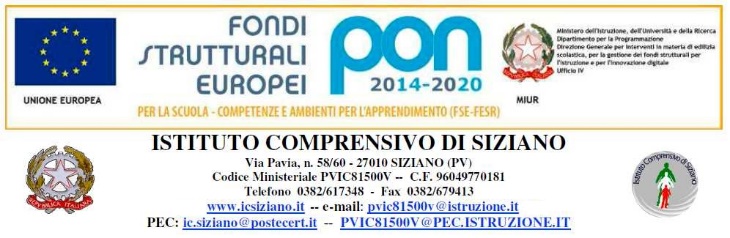 SCHEDA DI PROGETTOPLESSO........................ANNO....................................................DataFirmaDenominazione progettoReferente progettoClasse o classi coinvolteDisciplina o discipline coinvoltePriorità  RAV cui si riferisceTraguardo di risultato RAVObiettivo di processo RAVAltre priorità RAVSituazione su cui intervieneAttività previste.Risorse finanziarie necessarieRisorse umaneAltre risorse necessarieIndicatori utilizzatiStati di avanzamento